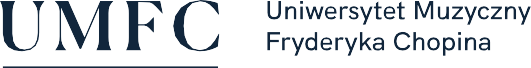 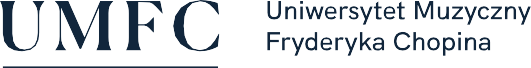 Studia I stopnia III rokSPOSOBY REALIZACJI I WERYFIKACJI EFEKTÓW UCZENIA SIĘ ZOSTAŁY DOSTOSOWANE DO SYTACJI EPIDEMIOLOGICZNEJ WEWNĘTRZNYMI AKTAMI PRAWNYMI UCZELNINazwa przedmiotu:Metodyka prowadzenia zespołów instrumentalnychNazwa przedmiotu:Metodyka prowadzenia zespołów instrumentalnychNazwa przedmiotu:Metodyka prowadzenia zespołów instrumentalnychNazwa przedmiotu:Metodyka prowadzenia zespołów instrumentalnychNazwa przedmiotu:Metodyka prowadzenia zespołów instrumentalnychNazwa przedmiotu:Metodyka prowadzenia zespołów instrumentalnychNazwa przedmiotu:Metodyka prowadzenia zespołów instrumentalnychNazwa przedmiotu:Metodyka prowadzenia zespołów instrumentalnychNazwa przedmiotu:Metodyka prowadzenia zespołów instrumentalnychNazwa przedmiotu:Metodyka prowadzenia zespołów instrumentalnychNazwa przedmiotu:Metodyka prowadzenia zespołów instrumentalnychNazwa przedmiotu:Metodyka prowadzenia zespołów instrumentalnychNazwa przedmiotu:Metodyka prowadzenia zespołów instrumentalnychNazwa przedmiotu:Metodyka prowadzenia zespołów instrumentalnychNazwa przedmiotu:Metodyka prowadzenia zespołów instrumentalnychNazwa przedmiotu:Metodyka prowadzenia zespołów instrumentalnychNazwa przedmiotu:Metodyka prowadzenia zespołów instrumentalnychNazwa przedmiotu:Metodyka prowadzenia zespołów instrumentalnychNazwa przedmiotu:Metodyka prowadzenia zespołów instrumentalnychNazwa przedmiotu:Metodyka prowadzenia zespołów instrumentalnychNazwa przedmiotu:Metodyka prowadzenia zespołów instrumentalnychNazwa przedmiotu:Metodyka prowadzenia zespołów instrumentalnychJednostka prowadząca przedmiot:UMFC Filia w BiałymstokuWydział Instrumentalno-Pedagogiczny, Edukacji Muzycznej i WokalistykiJednostka prowadząca przedmiot:UMFC Filia w BiałymstokuWydział Instrumentalno-Pedagogiczny, Edukacji Muzycznej i WokalistykiJednostka prowadząca przedmiot:UMFC Filia w BiałymstokuWydział Instrumentalno-Pedagogiczny, Edukacji Muzycznej i WokalistykiJednostka prowadząca przedmiot:UMFC Filia w BiałymstokuWydział Instrumentalno-Pedagogiczny, Edukacji Muzycznej i WokalistykiJednostka prowadząca przedmiot:UMFC Filia w BiałymstokuWydział Instrumentalno-Pedagogiczny, Edukacji Muzycznej i WokalistykiJednostka prowadząca przedmiot:UMFC Filia w BiałymstokuWydział Instrumentalno-Pedagogiczny, Edukacji Muzycznej i WokalistykiJednostka prowadząca przedmiot:UMFC Filia w BiałymstokuWydział Instrumentalno-Pedagogiczny, Edukacji Muzycznej i WokalistykiJednostka prowadząca przedmiot:UMFC Filia w BiałymstokuWydział Instrumentalno-Pedagogiczny, Edukacji Muzycznej i WokalistykiJednostka prowadząca przedmiot:UMFC Filia w BiałymstokuWydział Instrumentalno-Pedagogiczny, Edukacji Muzycznej i WokalistykiJednostka prowadząca przedmiot:UMFC Filia w BiałymstokuWydział Instrumentalno-Pedagogiczny, Edukacji Muzycznej i WokalistykiJednostka prowadząca przedmiot:UMFC Filia w BiałymstokuWydział Instrumentalno-Pedagogiczny, Edukacji Muzycznej i WokalistykiJednostka prowadząca przedmiot:UMFC Filia w BiałymstokuWydział Instrumentalno-Pedagogiczny, Edukacji Muzycznej i WokalistykiJednostka prowadząca przedmiot:UMFC Filia w BiałymstokuWydział Instrumentalno-Pedagogiczny, Edukacji Muzycznej i WokalistykiJednostka prowadząca przedmiot:UMFC Filia w BiałymstokuWydział Instrumentalno-Pedagogiczny, Edukacji Muzycznej i WokalistykiJednostka prowadząca przedmiot:UMFC Filia w BiałymstokuWydział Instrumentalno-Pedagogiczny, Edukacji Muzycznej i WokalistykiJednostka prowadząca przedmiot:UMFC Filia w BiałymstokuWydział Instrumentalno-Pedagogiczny, Edukacji Muzycznej i WokalistykiJednostka prowadząca przedmiot:UMFC Filia w BiałymstokuWydział Instrumentalno-Pedagogiczny, Edukacji Muzycznej i WokalistykiJednostka prowadząca przedmiot:UMFC Filia w BiałymstokuWydział Instrumentalno-Pedagogiczny, Edukacji Muzycznej i WokalistykiRok akademicki:2020/2021Rok akademicki:2020/2021Rok akademicki:2020/2021Rok akademicki:2020/2021Kierunek:edukacja artystyczna w zakresie sztuki muzycznejKierunek:edukacja artystyczna w zakresie sztuki muzycznejKierunek:edukacja artystyczna w zakresie sztuki muzycznejKierunek:edukacja artystyczna w zakresie sztuki muzycznejKierunek:edukacja artystyczna w zakresie sztuki muzycznejKierunek:edukacja artystyczna w zakresie sztuki muzycznejKierunek:edukacja artystyczna w zakresie sztuki muzycznejKierunek:edukacja artystyczna w zakresie sztuki muzycznejKierunek:edukacja artystyczna w zakresie sztuki muzycznejKierunek:edukacja artystyczna w zakresie sztuki muzycznejKierunek:edukacja artystyczna w zakresie sztuki muzycznejSpecjalność:prowadzenie zespołów muzycznych, muzyka kościelnaSpecjalność:prowadzenie zespołów muzycznych, muzyka kościelnaSpecjalność:prowadzenie zespołów muzycznych, muzyka kościelnaSpecjalność:prowadzenie zespołów muzycznych, muzyka kościelnaSpecjalność:prowadzenie zespołów muzycznych, muzyka kościelnaSpecjalność:prowadzenie zespołów muzycznych, muzyka kościelnaSpecjalność:prowadzenie zespołów muzycznych, muzyka kościelnaSpecjalność:prowadzenie zespołów muzycznych, muzyka kościelnaSpecjalność:prowadzenie zespołów muzycznych, muzyka kościelnaSpecjalność:prowadzenie zespołów muzycznych, muzyka kościelnaSpecjalność:prowadzenie zespołów muzycznych, muzyka kościelnaForma studiów:Stacjonarne, pierwszego stopniaForma studiów:Stacjonarne, pierwszego stopniaForma studiów:Stacjonarne, pierwszego stopniaForma studiów:Stacjonarne, pierwszego stopniaForma studiów:Stacjonarne, pierwszego stopniaForma studiów:Stacjonarne, pierwszego stopniaForma studiów:Stacjonarne, pierwszego stopniaForma studiów:Stacjonarne, pierwszego stopniaProfil kształcenia:ogólnoakademicki  (A)Profil kształcenia:ogólnoakademicki  (A)Profil kształcenia:ogólnoakademicki  (A)Profil kształcenia:ogólnoakademicki  (A)Profil kształcenia:ogólnoakademicki  (A)Profil kształcenia:ogólnoakademicki  (A)Profil kształcenia:ogólnoakademicki  (A)Status przedmiotu:obowiązkowyStatus przedmiotu:obowiązkowyStatus przedmiotu:obowiązkowyStatus przedmiotu:obowiązkowyStatus przedmiotu:obowiązkowyStatus przedmiotu:obowiązkowyStatus przedmiotu:obowiązkowyForma zajęć:wykładForma zajęć:wykładForma zajęć:wykładForma zajęć:wykładForma zajęć:wykładForma zajęć:wykładJęzyk przedmiotu:polskiJęzyk przedmiotu:polskiJęzyk przedmiotu:polskiJęzyk przedmiotu:polskiJęzyk przedmiotu:polskiJęzyk przedmiotu:polskiJęzyk przedmiotu:polskiRok/semestr:R. III, semestr VRok/semestr:R. III, semestr VRok/semestr:R. III, semestr VRok/semestr:R. III, semestr VRok/semestr:R. III, semestr VWymiar godzin:15Wymiar godzin:15Wymiar godzin:15Wymiar godzin:15Koordynator przedmiotuKoordynator przedmiotuKoordynator przedmiotuKoordynator przedmiotuKierownik Katedry Chóralistyki i Edukacji ArtystycznejKierownik Katedry Chóralistyki i Edukacji ArtystycznejKierownik Katedry Chóralistyki i Edukacji ArtystycznejKierownik Katedry Chóralistyki i Edukacji ArtystycznejKierownik Katedry Chóralistyki i Edukacji ArtystycznejKierownik Katedry Chóralistyki i Edukacji ArtystycznejKierownik Katedry Chóralistyki i Edukacji ArtystycznejKierownik Katedry Chóralistyki i Edukacji ArtystycznejKierownik Katedry Chóralistyki i Edukacji ArtystycznejKierownik Katedry Chóralistyki i Edukacji ArtystycznejKierownik Katedry Chóralistyki i Edukacji ArtystycznejKierownik Katedry Chóralistyki i Edukacji ArtystycznejKierownik Katedry Chóralistyki i Edukacji ArtystycznejKierownik Katedry Chóralistyki i Edukacji ArtystycznejKierownik Katedry Chóralistyki i Edukacji ArtystycznejKierownik Katedry Chóralistyki i Edukacji ArtystycznejKierownik Katedry Chóralistyki i Edukacji ArtystycznejKierownik Katedry Chóralistyki i Edukacji ArtystycznejProwadzący zajęciaProwadzący zajęciaProwadzący zajęciaProwadzący zajęciaprzedmiot zrealizowany w roku akad. 2019/2020przedmiot zrealizowany w roku akad. 2019/2020przedmiot zrealizowany w roku akad. 2019/2020przedmiot zrealizowany w roku akad. 2019/2020przedmiot zrealizowany w roku akad. 2019/2020przedmiot zrealizowany w roku akad. 2019/2020przedmiot zrealizowany w roku akad. 2019/2020przedmiot zrealizowany w roku akad. 2019/2020przedmiot zrealizowany w roku akad. 2019/2020przedmiot zrealizowany w roku akad. 2019/2020przedmiot zrealizowany w roku akad. 2019/2020przedmiot zrealizowany w roku akad. 2019/2020przedmiot zrealizowany w roku akad. 2019/2020przedmiot zrealizowany w roku akad. 2019/2020przedmiot zrealizowany w roku akad. 2019/2020przedmiot zrealizowany w roku akad. 2019/2020przedmiot zrealizowany w roku akad. 2019/2020przedmiot zrealizowany w roku akad. 2019/2020Cele przedmiotuCele przedmiotuCele przedmiotuCele przedmiotuteoretyczne i praktyczne przygotowanie studenta do prowadzenia zajęć z zespołami instrumentalnymi umiejętność prowadzenia różnorodnych zespołów muzycznych w szkolnictwie ogólnokształcącym oraz w różnych instytucjach kulturyteoretyczne i praktyczne przygotowanie studenta do prowadzenia zajęć z zespołami instrumentalnymi umiejętność prowadzenia różnorodnych zespołów muzycznych w szkolnictwie ogólnokształcącym oraz w różnych instytucjach kulturyteoretyczne i praktyczne przygotowanie studenta do prowadzenia zajęć z zespołami instrumentalnymi umiejętność prowadzenia różnorodnych zespołów muzycznych w szkolnictwie ogólnokształcącym oraz w różnych instytucjach kulturyteoretyczne i praktyczne przygotowanie studenta do prowadzenia zajęć z zespołami instrumentalnymi umiejętność prowadzenia różnorodnych zespołów muzycznych w szkolnictwie ogólnokształcącym oraz w różnych instytucjach kulturyteoretyczne i praktyczne przygotowanie studenta do prowadzenia zajęć z zespołami instrumentalnymi umiejętność prowadzenia różnorodnych zespołów muzycznych w szkolnictwie ogólnokształcącym oraz w różnych instytucjach kulturyteoretyczne i praktyczne przygotowanie studenta do prowadzenia zajęć z zespołami instrumentalnymi umiejętność prowadzenia różnorodnych zespołów muzycznych w szkolnictwie ogólnokształcącym oraz w różnych instytucjach kulturyteoretyczne i praktyczne przygotowanie studenta do prowadzenia zajęć z zespołami instrumentalnymi umiejętność prowadzenia różnorodnych zespołów muzycznych w szkolnictwie ogólnokształcącym oraz w różnych instytucjach kulturyteoretyczne i praktyczne przygotowanie studenta do prowadzenia zajęć z zespołami instrumentalnymi umiejętność prowadzenia różnorodnych zespołów muzycznych w szkolnictwie ogólnokształcącym oraz w różnych instytucjach kulturyteoretyczne i praktyczne przygotowanie studenta do prowadzenia zajęć z zespołami instrumentalnymi umiejętność prowadzenia różnorodnych zespołów muzycznych w szkolnictwie ogólnokształcącym oraz w różnych instytucjach kulturyteoretyczne i praktyczne przygotowanie studenta do prowadzenia zajęć z zespołami instrumentalnymi umiejętność prowadzenia różnorodnych zespołów muzycznych w szkolnictwie ogólnokształcącym oraz w różnych instytucjach kulturyteoretyczne i praktyczne przygotowanie studenta do prowadzenia zajęć z zespołami instrumentalnymi umiejętność prowadzenia różnorodnych zespołów muzycznych w szkolnictwie ogólnokształcącym oraz w różnych instytucjach kulturyteoretyczne i praktyczne przygotowanie studenta do prowadzenia zajęć z zespołami instrumentalnymi umiejętność prowadzenia różnorodnych zespołów muzycznych w szkolnictwie ogólnokształcącym oraz w różnych instytucjach kulturyteoretyczne i praktyczne przygotowanie studenta do prowadzenia zajęć z zespołami instrumentalnymi umiejętność prowadzenia różnorodnych zespołów muzycznych w szkolnictwie ogólnokształcącym oraz w różnych instytucjach kulturyteoretyczne i praktyczne przygotowanie studenta do prowadzenia zajęć z zespołami instrumentalnymi umiejętność prowadzenia różnorodnych zespołów muzycznych w szkolnictwie ogólnokształcącym oraz w różnych instytucjach kulturyteoretyczne i praktyczne przygotowanie studenta do prowadzenia zajęć z zespołami instrumentalnymi umiejętność prowadzenia różnorodnych zespołów muzycznych w szkolnictwie ogólnokształcącym oraz w różnych instytucjach kulturyteoretyczne i praktyczne przygotowanie studenta do prowadzenia zajęć z zespołami instrumentalnymi umiejętność prowadzenia różnorodnych zespołów muzycznych w szkolnictwie ogólnokształcącym oraz w różnych instytucjach kulturyteoretyczne i praktyczne przygotowanie studenta do prowadzenia zajęć z zespołami instrumentalnymi umiejętność prowadzenia różnorodnych zespołów muzycznych w szkolnictwie ogólnokształcącym oraz w różnych instytucjach kulturyteoretyczne i praktyczne przygotowanie studenta do prowadzenia zajęć z zespołami instrumentalnymi umiejętność prowadzenia różnorodnych zespołów muzycznych w szkolnictwie ogólnokształcącym oraz w różnych instytucjach kulturyWymagania wstępneWymagania wstępneWymagania wstępneWymagania wstępneZgodnie z kierunkiem studiów.Zgodnie z kierunkiem studiów.Zgodnie z kierunkiem studiów.Zgodnie z kierunkiem studiów.Zgodnie z kierunkiem studiów.Zgodnie z kierunkiem studiów.Zgodnie z kierunkiem studiów.Zgodnie z kierunkiem studiów.Zgodnie z kierunkiem studiów.Zgodnie z kierunkiem studiów.Zgodnie z kierunkiem studiów.Zgodnie z kierunkiem studiów.Zgodnie z kierunkiem studiów.Zgodnie z kierunkiem studiów.Zgodnie z kierunkiem studiów.Zgodnie z kierunkiem studiów.Zgodnie z kierunkiem studiów.Zgodnie z kierunkiem studiów.Kategorie efektówNr efektuNr efektuNr efektuEFEKTY UCZENIA SIĘ DLA PRZEDMIOTUEFEKTY UCZENIA SIĘ DLA PRZEDMIOTUEFEKTY UCZENIA SIĘ DLA PRZEDMIOTUEFEKTY UCZENIA SIĘ DLA PRZEDMIOTUEFEKTY UCZENIA SIĘ DLA PRZEDMIOTUEFEKTY UCZENIA SIĘ DLA PRZEDMIOTUEFEKTY UCZENIA SIĘ DLA PRZEDMIOTUEFEKTY UCZENIA SIĘ DLA PRZEDMIOTUEFEKTY UCZENIA SIĘ DLA PRZEDMIOTUEFEKTY UCZENIA SIĘ DLA PRZEDMIOTUEFEKTY UCZENIA SIĘ DLA PRZEDMIOTUEFEKTY UCZENIA SIĘ DLA PRZEDMIOTUEFEKTY UCZENIA SIĘ DLA PRZEDMIOTUEFEKTY UCZENIA SIĘ DLA PRZEDMIOTUEFEKTY UCZENIA SIĘ DLA PRZEDMIOTUEFEKTY UCZENIA SIĘ DLA PRZEDMIOTUNumer efektu kier./spec. Numer efektu kier./spec. Wiedza111posiada ogólną znajomość repertuaru w zakresie muzykowania 
w różnorodnych zespołach instrumentalnych oraz dysponuje wiedzą 
o rodzajach, strukturze i funkcjach artystycznych tych zespołów posiada ogólną znajomość repertuaru w zakresie muzykowania 
w różnorodnych zespołach instrumentalnych oraz dysponuje wiedzą 
o rodzajach, strukturze i funkcjach artystycznych tych zespołów posiada ogólną znajomość repertuaru w zakresie muzykowania 
w różnorodnych zespołach instrumentalnych oraz dysponuje wiedzą 
o rodzajach, strukturze i funkcjach artystycznych tych zespołów posiada ogólną znajomość repertuaru w zakresie muzykowania 
w różnorodnych zespołach instrumentalnych oraz dysponuje wiedzą 
o rodzajach, strukturze i funkcjach artystycznych tych zespołów posiada ogólną znajomość repertuaru w zakresie muzykowania 
w różnorodnych zespołach instrumentalnych oraz dysponuje wiedzą 
o rodzajach, strukturze i funkcjach artystycznych tych zespołów posiada ogólną znajomość repertuaru w zakresie muzykowania 
w różnorodnych zespołach instrumentalnych oraz dysponuje wiedzą 
o rodzajach, strukturze i funkcjach artystycznych tych zespołów posiada ogólną znajomość repertuaru w zakresie muzykowania 
w różnorodnych zespołach instrumentalnych oraz dysponuje wiedzą 
o rodzajach, strukturze i funkcjach artystycznych tych zespołów posiada ogólną znajomość repertuaru w zakresie muzykowania 
w różnorodnych zespołach instrumentalnych oraz dysponuje wiedzą 
o rodzajach, strukturze i funkcjach artystycznych tych zespołów posiada ogólną znajomość repertuaru w zakresie muzykowania 
w różnorodnych zespołach instrumentalnych oraz dysponuje wiedzą 
o rodzajach, strukturze i funkcjach artystycznych tych zespołów posiada ogólną znajomość repertuaru w zakresie muzykowania 
w różnorodnych zespołach instrumentalnych oraz dysponuje wiedzą 
o rodzajach, strukturze i funkcjach artystycznych tych zespołów posiada ogólną znajomość repertuaru w zakresie muzykowania 
w różnorodnych zespołach instrumentalnych oraz dysponuje wiedzą 
o rodzajach, strukturze i funkcjach artystycznych tych zespołów posiada ogólną znajomość repertuaru w zakresie muzykowania 
w różnorodnych zespołach instrumentalnych oraz dysponuje wiedzą 
o rodzajach, strukturze i funkcjach artystycznych tych zespołów posiada ogólną znajomość repertuaru w zakresie muzykowania 
w różnorodnych zespołach instrumentalnych oraz dysponuje wiedzą 
o rodzajach, strukturze i funkcjach artystycznych tych zespołów posiada ogólną znajomość repertuaru w zakresie muzykowania 
w różnorodnych zespołach instrumentalnych oraz dysponuje wiedzą 
o rodzajach, strukturze i funkcjach artystycznych tych zespołów posiada ogólną znajomość repertuaru w zakresie muzykowania 
w różnorodnych zespołach instrumentalnych oraz dysponuje wiedzą 
o rodzajach, strukturze i funkcjach artystycznych tych zespołów posiada ogólną znajomość repertuaru w zakresie muzykowania 
w różnorodnych zespołach instrumentalnych oraz dysponuje wiedzą 
o rodzajach, strukturze i funkcjach artystycznych tych zespołów S1_W1S1_W2S1_W3S1_W1S1_W2S1_W3W222posiada podstawową wiedzę dotyczącą budowy instrumentów i zasad ich użytkowaniaposiada podstawową wiedzę dotyczącą budowy instrumentów i zasad ich użytkowaniaposiada podstawową wiedzę dotyczącą budowy instrumentów i zasad ich użytkowaniaposiada podstawową wiedzę dotyczącą budowy instrumentów i zasad ich użytkowaniaposiada podstawową wiedzę dotyczącą budowy instrumentów i zasad ich użytkowaniaposiada podstawową wiedzę dotyczącą budowy instrumentów i zasad ich użytkowaniaposiada podstawową wiedzę dotyczącą budowy instrumentów i zasad ich użytkowaniaposiada podstawową wiedzę dotyczącą budowy instrumentów i zasad ich użytkowaniaposiada podstawową wiedzę dotyczącą budowy instrumentów i zasad ich użytkowaniaposiada podstawową wiedzę dotyczącą budowy instrumentów i zasad ich użytkowaniaposiada podstawową wiedzę dotyczącą budowy instrumentów i zasad ich użytkowaniaposiada podstawową wiedzę dotyczącą budowy instrumentów i zasad ich użytkowaniaposiada podstawową wiedzę dotyczącą budowy instrumentów i zasad ich użytkowaniaposiada podstawową wiedzę dotyczącą budowy instrumentów i zasad ich użytkowaniaposiada podstawową wiedzę dotyczącą budowy instrumentów i zasad ich użytkowaniaposiada podstawową wiedzę dotyczącą budowy instrumentów i zasad ich użytkowaniaS1_W1S1_W2S1_W3S1_W1S1_W2S1_W3Umiejętności333posiada umiejętność dostosowania i wykonywania reprezentatywnego repertuaru na potrzeby różnorodnych zespołów instrumentalnychposiada umiejętność dostosowania i wykonywania reprezentatywnego repertuaru na potrzeby różnorodnych zespołów instrumentalnychposiada umiejętność dostosowania i wykonywania reprezentatywnego repertuaru na potrzeby różnorodnych zespołów instrumentalnychposiada umiejętność dostosowania i wykonywania reprezentatywnego repertuaru na potrzeby różnorodnych zespołów instrumentalnychposiada umiejętność dostosowania i wykonywania reprezentatywnego repertuaru na potrzeby różnorodnych zespołów instrumentalnychposiada umiejętność dostosowania i wykonywania reprezentatywnego repertuaru na potrzeby różnorodnych zespołów instrumentalnychposiada umiejętność dostosowania i wykonywania reprezentatywnego repertuaru na potrzeby różnorodnych zespołów instrumentalnychposiada umiejętność dostosowania i wykonywania reprezentatywnego repertuaru na potrzeby różnorodnych zespołów instrumentalnychposiada umiejętność dostosowania i wykonywania reprezentatywnego repertuaru na potrzeby różnorodnych zespołów instrumentalnychposiada umiejętność dostosowania i wykonywania reprezentatywnego repertuaru na potrzeby różnorodnych zespołów instrumentalnychposiada umiejętność dostosowania i wykonywania reprezentatywnego repertuaru na potrzeby różnorodnych zespołów instrumentalnychposiada umiejętność dostosowania i wykonywania reprezentatywnego repertuaru na potrzeby różnorodnych zespołów instrumentalnychposiada umiejętność dostosowania i wykonywania reprezentatywnego repertuaru na potrzeby różnorodnych zespołów instrumentalnychposiada umiejętność dostosowania i wykonywania reprezentatywnego repertuaru na potrzeby różnorodnych zespołów instrumentalnychposiada umiejętność dostosowania i wykonywania reprezentatywnego repertuaru na potrzeby różnorodnych zespołów instrumentalnychposiada umiejętność dostosowania i wykonywania reprezentatywnego repertuaru na potrzeby różnorodnych zespołów instrumentalnychS1_U2S1_U2U444dysponuje  warsztatem technicznym potrzebnym do profesjonalnej prezentacji muzycznej i jest przygotowany do współpracy z innymi muzykami oraz prowadzenia różnego typu zespołówinstrumentalnychdysponuje  warsztatem technicznym potrzebnym do profesjonalnej prezentacji muzycznej i jest przygotowany do współpracy z innymi muzykami oraz prowadzenia różnego typu zespołówinstrumentalnychdysponuje  warsztatem technicznym potrzebnym do profesjonalnej prezentacji muzycznej i jest przygotowany do współpracy z innymi muzykami oraz prowadzenia różnego typu zespołówinstrumentalnychdysponuje  warsztatem technicznym potrzebnym do profesjonalnej prezentacji muzycznej i jest przygotowany do współpracy z innymi muzykami oraz prowadzenia różnego typu zespołówinstrumentalnychdysponuje  warsztatem technicznym potrzebnym do profesjonalnej prezentacji muzycznej i jest przygotowany do współpracy z innymi muzykami oraz prowadzenia różnego typu zespołówinstrumentalnychdysponuje  warsztatem technicznym potrzebnym do profesjonalnej prezentacji muzycznej i jest przygotowany do współpracy z innymi muzykami oraz prowadzenia różnego typu zespołówinstrumentalnychdysponuje  warsztatem technicznym potrzebnym do profesjonalnej prezentacji muzycznej i jest przygotowany do współpracy z innymi muzykami oraz prowadzenia różnego typu zespołówinstrumentalnychdysponuje  warsztatem technicznym potrzebnym do profesjonalnej prezentacji muzycznej i jest przygotowany do współpracy z innymi muzykami oraz prowadzenia różnego typu zespołówinstrumentalnychdysponuje  warsztatem technicznym potrzebnym do profesjonalnej prezentacji muzycznej i jest przygotowany do współpracy z innymi muzykami oraz prowadzenia różnego typu zespołówinstrumentalnychdysponuje  warsztatem technicznym potrzebnym do profesjonalnej prezentacji muzycznej i jest przygotowany do współpracy z innymi muzykami oraz prowadzenia różnego typu zespołówinstrumentalnychdysponuje  warsztatem technicznym potrzebnym do profesjonalnej prezentacji muzycznej i jest przygotowany do współpracy z innymi muzykami oraz prowadzenia różnego typu zespołówinstrumentalnychdysponuje  warsztatem technicznym potrzebnym do profesjonalnej prezentacji muzycznej i jest przygotowany do współpracy z innymi muzykami oraz prowadzenia różnego typu zespołówinstrumentalnychdysponuje  warsztatem technicznym potrzebnym do profesjonalnej prezentacji muzycznej i jest przygotowany do współpracy z innymi muzykami oraz prowadzenia różnego typu zespołówinstrumentalnychdysponuje  warsztatem technicznym potrzebnym do profesjonalnej prezentacji muzycznej i jest przygotowany do współpracy z innymi muzykami oraz prowadzenia różnego typu zespołówinstrumentalnychdysponuje  warsztatem technicznym potrzebnym do profesjonalnej prezentacji muzycznej i jest przygotowany do współpracy z innymi muzykami oraz prowadzenia różnego typu zespołówinstrumentalnychdysponuje  warsztatem technicznym potrzebnym do profesjonalnej prezentacji muzycznej i jest przygotowany do współpracy z innymi muzykami oraz prowadzenia różnego typu zespołówinstrumentalnychS1_U6S1_U8S1_U6S1_U8Kompetencje społeczne555jest zdolny do efektywnego wykorzystania wyobraźni, intuicji, emocjonalności, twórczej postawy i samodzielnego myślenia w celu organizowania pracy własnej i zespołowej w ramach realizacji wspólnych zadań i projektówjest zdolny do efektywnego wykorzystania wyobraźni, intuicji, emocjonalności, twórczej postawy i samodzielnego myślenia w celu organizowania pracy własnej i zespołowej w ramach realizacji wspólnych zadań i projektówjest zdolny do efektywnego wykorzystania wyobraźni, intuicji, emocjonalności, twórczej postawy i samodzielnego myślenia w celu organizowania pracy własnej i zespołowej w ramach realizacji wspólnych zadań i projektówjest zdolny do efektywnego wykorzystania wyobraźni, intuicji, emocjonalności, twórczej postawy i samodzielnego myślenia w celu organizowania pracy własnej i zespołowej w ramach realizacji wspólnych zadań i projektówjest zdolny do efektywnego wykorzystania wyobraźni, intuicji, emocjonalności, twórczej postawy i samodzielnego myślenia w celu organizowania pracy własnej i zespołowej w ramach realizacji wspólnych zadań i projektówjest zdolny do efektywnego wykorzystania wyobraźni, intuicji, emocjonalności, twórczej postawy i samodzielnego myślenia w celu organizowania pracy własnej i zespołowej w ramach realizacji wspólnych zadań i projektówjest zdolny do efektywnego wykorzystania wyobraźni, intuicji, emocjonalności, twórczej postawy i samodzielnego myślenia w celu organizowania pracy własnej i zespołowej w ramach realizacji wspólnych zadań i projektówjest zdolny do efektywnego wykorzystania wyobraźni, intuicji, emocjonalności, twórczej postawy i samodzielnego myślenia w celu organizowania pracy własnej i zespołowej w ramach realizacji wspólnych zadań i projektówjest zdolny do efektywnego wykorzystania wyobraźni, intuicji, emocjonalności, twórczej postawy i samodzielnego myślenia w celu organizowania pracy własnej i zespołowej w ramach realizacji wspólnych zadań i projektówjest zdolny do efektywnego wykorzystania wyobraźni, intuicji, emocjonalności, twórczej postawy i samodzielnego myślenia w celu organizowania pracy własnej i zespołowej w ramach realizacji wspólnych zadań i projektówjest zdolny do efektywnego wykorzystania wyobraźni, intuicji, emocjonalności, twórczej postawy i samodzielnego myślenia w celu organizowania pracy własnej i zespołowej w ramach realizacji wspólnych zadań i projektówjest zdolny do efektywnego wykorzystania wyobraźni, intuicji, emocjonalności, twórczej postawy i samodzielnego myślenia w celu organizowania pracy własnej i zespołowej w ramach realizacji wspólnych zadań i projektówjest zdolny do efektywnego wykorzystania wyobraźni, intuicji, emocjonalności, twórczej postawy i samodzielnego myślenia w celu organizowania pracy własnej i zespołowej w ramach realizacji wspólnych zadań i projektówjest zdolny do efektywnego wykorzystania wyobraźni, intuicji, emocjonalności, twórczej postawy i samodzielnego myślenia w celu organizowania pracy własnej i zespołowej w ramach realizacji wspólnych zadań i projektówjest zdolny do efektywnego wykorzystania wyobraźni, intuicji, emocjonalności, twórczej postawy i samodzielnego myślenia w celu organizowania pracy własnej i zespołowej w ramach realizacji wspólnych zadań i projektówjest zdolny do efektywnego wykorzystania wyobraźni, intuicji, emocjonalności, twórczej postawy i samodzielnego myślenia w celu organizowania pracy własnej i zespołowej w ramach realizacji wspólnych zadań i projektówS1_K2S1_K3S1_K4S1_K2S1_K3S1_K4TREŚCI PROGRAMOWE PRZEDMIOTUTREŚCI PROGRAMOWE PRZEDMIOTUTREŚCI PROGRAMOWE PRZEDMIOTUTREŚCI PROGRAMOWE PRZEDMIOTUTREŚCI PROGRAMOWE PRZEDMIOTUTREŚCI PROGRAMOWE PRZEDMIOTUTREŚCI PROGRAMOWE PRZEDMIOTUTREŚCI PROGRAMOWE PRZEDMIOTUTREŚCI PROGRAMOWE PRZEDMIOTUTREŚCI PROGRAMOWE PRZEDMIOTUTREŚCI PROGRAMOWE PRZEDMIOTUTREŚCI PROGRAMOWE PRZEDMIOTUTREŚCI PROGRAMOWE PRZEDMIOTUTREŚCI PROGRAMOWE PRZEDMIOTUTREŚCI PROGRAMOWE PRZEDMIOTUTREŚCI PROGRAMOWE PRZEDMIOTUTREŚCI PROGRAMOWE PRZEDMIOTUTREŚCI PROGRAMOWE PRZEDMIOTUTREŚCI PROGRAMOWE PRZEDMIOTUTREŚCI PROGRAMOWE PRZEDMIOTULiczba godzinLiczba godzinRodzaje i składy zespołów.Organizacja zespołu instrumentalnego. Dobór instrumentów pod kątem funkcjonalności zespołu. Dobór repertuaru do możliwości wykonawczych zespołu.Budowa instrumentów, zasady ich użytkowania, higiena pracy zespołu.Organizacja zajęć z zespołem muzycznym. Konspekt zajęć.Kryteria oceny jakości brzmienia zespołu muzycznego. Przygotowanie zespołu do publicznej prezentacji. Rodzaje i składy zespołów.Organizacja zespołu instrumentalnego. Dobór instrumentów pod kątem funkcjonalności zespołu. Dobór repertuaru do możliwości wykonawczych zespołu.Budowa instrumentów, zasady ich użytkowania, higiena pracy zespołu.Organizacja zajęć z zespołem muzycznym. Konspekt zajęć.Kryteria oceny jakości brzmienia zespołu muzycznego. Przygotowanie zespołu do publicznej prezentacji. Rodzaje i składy zespołów.Organizacja zespołu instrumentalnego. Dobór instrumentów pod kątem funkcjonalności zespołu. Dobór repertuaru do możliwości wykonawczych zespołu.Budowa instrumentów, zasady ich użytkowania, higiena pracy zespołu.Organizacja zajęć z zespołem muzycznym. Konspekt zajęć.Kryteria oceny jakości brzmienia zespołu muzycznego. Przygotowanie zespołu do publicznej prezentacji. Rodzaje i składy zespołów.Organizacja zespołu instrumentalnego. Dobór instrumentów pod kątem funkcjonalności zespołu. Dobór repertuaru do możliwości wykonawczych zespołu.Budowa instrumentów, zasady ich użytkowania, higiena pracy zespołu.Organizacja zajęć z zespołem muzycznym. Konspekt zajęć.Kryteria oceny jakości brzmienia zespołu muzycznego. Przygotowanie zespołu do publicznej prezentacji. Rodzaje i składy zespołów.Organizacja zespołu instrumentalnego. Dobór instrumentów pod kątem funkcjonalności zespołu. Dobór repertuaru do możliwości wykonawczych zespołu.Budowa instrumentów, zasady ich użytkowania, higiena pracy zespołu.Organizacja zajęć z zespołem muzycznym. Konspekt zajęć.Kryteria oceny jakości brzmienia zespołu muzycznego. Przygotowanie zespołu do publicznej prezentacji. Rodzaje i składy zespołów.Organizacja zespołu instrumentalnego. Dobór instrumentów pod kątem funkcjonalności zespołu. Dobór repertuaru do możliwości wykonawczych zespołu.Budowa instrumentów, zasady ich użytkowania, higiena pracy zespołu.Organizacja zajęć z zespołem muzycznym. Konspekt zajęć.Kryteria oceny jakości brzmienia zespołu muzycznego. Przygotowanie zespołu do publicznej prezentacji. Rodzaje i składy zespołów.Organizacja zespołu instrumentalnego. Dobór instrumentów pod kątem funkcjonalności zespołu. Dobór repertuaru do możliwości wykonawczych zespołu.Budowa instrumentów, zasady ich użytkowania, higiena pracy zespołu.Organizacja zajęć z zespołem muzycznym. Konspekt zajęć.Kryteria oceny jakości brzmienia zespołu muzycznego. Przygotowanie zespołu do publicznej prezentacji. Rodzaje i składy zespołów.Organizacja zespołu instrumentalnego. Dobór instrumentów pod kątem funkcjonalności zespołu. Dobór repertuaru do możliwości wykonawczych zespołu.Budowa instrumentów, zasady ich użytkowania, higiena pracy zespołu.Organizacja zajęć z zespołem muzycznym. Konspekt zajęć.Kryteria oceny jakości brzmienia zespołu muzycznego. Przygotowanie zespołu do publicznej prezentacji. Rodzaje i składy zespołów.Organizacja zespołu instrumentalnego. Dobór instrumentów pod kątem funkcjonalności zespołu. Dobór repertuaru do możliwości wykonawczych zespołu.Budowa instrumentów, zasady ich użytkowania, higiena pracy zespołu.Organizacja zajęć z zespołem muzycznym. Konspekt zajęć.Kryteria oceny jakości brzmienia zespołu muzycznego. Przygotowanie zespołu do publicznej prezentacji. Rodzaje i składy zespołów.Organizacja zespołu instrumentalnego. Dobór instrumentów pod kątem funkcjonalności zespołu. Dobór repertuaru do możliwości wykonawczych zespołu.Budowa instrumentów, zasady ich użytkowania, higiena pracy zespołu.Organizacja zajęć z zespołem muzycznym. Konspekt zajęć.Kryteria oceny jakości brzmienia zespołu muzycznego. Przygotowanie zespołu do publicznej prezentacji. Rodzaje i składy zespołów.Organizacja zespołu instrumentalnego. Dobór instrumentów pod kątem funkcjonalności zespołu. Dobór repertuaru do możliwości wykonawczych zespołu.Budowa instrumentów, zasady ich użytkowania, higiena pracy zespołu.Organizacja zajęć z zespołem muzycznym. Konspekt zajęć.Kryteria oceny jakości brzmienia zespołu muzycznego. Przygotowanie zespołu do publicznej prezentacji. Rodzaje i składy zespołów.Organizacja zespołu instrumentalnego. Dobór instrumentów pod kątem funkcjonalności zespołu. Dobór repertuaru do możliwości wykonawczych zespołu.Budowa instrumentów, zasady ich użytkowania, higiena pracy zespołu.Organizacja zajęć z zespołem muzycznym. Konspekt zajęć.Kryteria oceny jakości brzmienia zespołu muzycznego. Przygotowanie zespołu do publicznej prezentacji. Rodzaje i składy zespołów.Organizacja zespołu instrumentalnego. Dobór instrumentów pod kątem funkcjonalności zespołu. Dobór repertuaru do możliwości wykonawczych zespołu.Budowa instrumentów, zasady ich użytkowania, higiena pracy zespołu.Organizacja zajęć z zespołem muzycznym. Konspekt zajęć.Kryteria oceny jakości brzmienia zespołu muzycznego. Przygotowanie zespołu do publicznej prezentacji. Rodzaje i składy zespołów.Organizacja zespołu instrumentalnego. Dobór instrumentów pod kątem funkcjonalności zespołu. Dobór repertuaru do możliwości wykonawczych zespołu.Budowa instrumentów, zasady ich użytkowania, higiena pracy zespołu.Organizacja zajęć z zespołem muzycznym. Konspekt zajęć.Kryteria oceny jakości brzmienia zespołu muzycznego. Przygotowanie zespołu do publicznej prezentacji. Rodzaje i składy zespołów.Organizacja zespołu instrumentalnego. Dobór instrumentów pod kątem funkcjonalności zespołu. Dobór repertuaru do możliwości wykonawczych zespołu.Budowa instrumentów, zasady ich użytkowania, higiena pracy zespołu.Organizacja zajęć z zespołem muzycznym. Konspekt zajęć.Kryteria oceny jakości brzmienia zespołu muzycznego. Przygotowanie zespołu do publicznej prezentacji. Rodzaje i składy zespołów.Organizacja zespołu instrumentalnego. Dobór instrumentów pod kątem funkcjonalności zespołu. Dobór repertuaru do możliwości wykonawczych zespołu.Budowa instrumentów, zasady ich użytkowania, higiena pracy zespołu.Organizacja zajęć z zespołem muzycznym. Konspekt zajęć.Kryteria oceny jakości brzmienia zespołu muzycznego. Przygotowanie zespołu do publicznej prezentacji. Rodzaje i składy zespołów.Organizacja zespołu instrumentalnego. Dobór instrumentów pod kątem funkcjonalności zespołu. Dobór repertuaru do możliwości wykonawczych zespołu.Budowa instrumentów, zasady ich użytkowania, higiena pracy zespołu.Organizacja zajęć z zespołem muzycznym. Konspekt zajęć.Kryteria oceny jakości brzmienia zespołu muzycznego. Przygotowanie zespołu do publicznej prezentacji. Rodzaje i składy zespołów.Organizacja zespołu instrumentalnego. Dobór instrumentów pod kątem funkcjonalności zespołu. Dobór repertuaru do możliwości wykonawczych zespołu.Budowa instrumentów, zasady ich użytkowania, higiena pracy zespołu.Organizacja zajęć z zespołem muzycznym. Konspekt zajęć.Kryteria oceny jakości brzmienia zespołu muzycznego. Przygotowanie zespołu do publicznej prezentacji. Rodzaje i składy zespołów.Organizacja zespołu instrumentalnego. Dobór instrumentów pod kątem funkcjonalności zespołu. Dobór repertuaru do możliwości wykonawczych zespołu.Budowa instrumentów, zasady ich użytkowania, higiena pracy zespołu.Organizacja zajęć z zespołem muzycznym. Konspekt zajęć.Kryteria oceny jakości brzmienia zespołu muzycznego. Przygotowanie zespołu do publicznej prezentacji. Rodzaje i składy zespołów.Organizacja zespołu instrumentalnego. Dobór instrumentów pod kątem funkcjonalności zespołu. Dobór repertuaru do możliwości wykonawczych zespołu.Budowa instrumentów, zasady ich użytkowania, higiena pracy zespołu.Organizacja zajęć z zespołem muzycznym. Konspekt zajęć.Kryteria oceny jakości brzmienia zespołu muzycznego. Przygotowanie zespołu do publicznej prezentacji. 2h3h5h2h3h2h3h5h2h3hMetody kształceniaMetody kształceniaMetody kształceniaWykład połączony z prezentacją.Wykład problemowy. Praca z tekstem i dyskusja. Praca w grupach.Praca indywidualna.Wszystkie inne metody stosowane przez prowadzącego przedmiot. Wykład połączony z prezentacją.Wykład problemowy. Praca z tekstem i dyskusja. Praca w grupach.Praca indywidualna.Wszystkie inne metody stosowane przez prowadzącego przedmiot. Wykład połączony z prezentacją.Wykład problemowy. Praca z tekstem i dyskusja. Praca w grupach.Praca indywidualna.Wszystkie inne metody stosowane przez prowadzącego przedmiot. Wykład połączony z prezentacją.Wykład problemowy. Praca z tekstem i dyskusja. Praca w grupach.Praca indywidualna.Wszystkie inne metody stosowane przez prowadzącego przedmiot. Wykład połączony z prezentacją.Wykład problemowy. Praca z tekstem i dyskusja. Praca w grupach.Praca indywidualna.Wszystkie inne metody stosowane przez prowadzącego przedmiot. Wykład połączony z prezentacją.Wykład problemowy. Praca z tekstem i dyskusja. Praca w grupach.Praca indywidualna.Wszystkie inne metody stosowane przez prowadzącego przedmiot. Wykład połączony z prezentacją.Wykład problemowy. Praca z tekstem i dyskusja. Praca w grupach.Praca indywidualna.Wszystkie inne metody stosowane przez prowadzącego przedmiot. Wykład połączony z prezentacją.Wykład problemowy. Praca z tekstem i dyskusja. Praca w grupach.Praca indywidualna.Wszystkie inne metody stosowane przez prowadzącego przedmiot. Wykład połączony z prezentacją.Wykład problemowy. Praca z tekstem i dyskusja. Praca w grupach.Praca indywidualna.Wszystkie inne metody stosowane przez prowadzącego przedmiot. Wykład połączony z prezentacją.Wykład problemowy. Praca z tekstem i dyskusja. Praca w grupach.Praca indywidualna.Wszystkie inne metody stosowane przez prowadzącego przedmiot. Wykład połączony z prezentacją.Wykład problemowy. Praca z tekstem i dyskusja. Praca w grupach.Praca indywidualna.Wszystkie inne metody stosowane przez prowadzącego przedmiot. Wykład połączony z prezentacją.Wykład problemowy. Praca z tekstem i dyskusja. Praca w grupach.Praca indywidualna.Wszystkie inne metody stosowane przez prowadzącego przedmiot. Wykład połączony z prezentacją.Wykład problemowy. Praca z tekstem i dyskusja. Praca w grupach.Praca indywidualna.Wszystkie inne metody stosowane przez prowadzącego przedmiot. Wykład połączony z prezentacją.Wykład problemowy. Praca z tekstem i dyskusja. Praca w grupach.Praca indywidualna.Wszystkie inne metody stosowane przez prowadzącego przedmiot. Wykład połączony z prezentacją.Wykład problemowy. Praca z tekstem i dyskusja. Praca w grupach.Praca indywidualna.Wszystkie inne metody stosowane przez prowadzącego przedmiot. Wykład połączony z prezentacją.Wykład problemowy. Praca z tekstem i dyskusja. Praca w grupach.Praca indywidualna.Wszystkie inne metody stosowane przez prowadzącego przedmiot. Wykład połączony z prezentacją.Wykład problemowy. Praca z tekstem i dyskusja. Praca w grupach.Praca indywidualna.Wszystkie inne metody stosowane przez prowadzącego przedmiot. Wykład połączony z prezentacją.Wykład problemowy. Praca z tekstem i dyskusja. Praca w grupach.Praca indywidualna.Wszystkie inne metody stosowane przez prowadzącego przedmiot. Wykład połączony z prezentacją.Wykład problemowy. Praca z tekstem i dyskusja. Praca w grupach.Praca indywidualna.Wszystkie inne metody stosowane przez prowadzącego przedmiot. Metody weryfikacji Metody weryfikacji Metody weryfikacji Nr efektu uczenia się Nr efektu uczenia się Nr efektu uczenia się Nr efektu uczenia się Nr efektu uczenia się Metody weryfikacji Metody weryfikacji Metody weryfikacji kolokwium pisemnekolokwium pisemnekolokwium pisemnekolokwium pisemnekolokwium pisemnekolokwium pisemnekolokwium pisemnekolokwium pisemnekolokwium pisemnekolokwium pisemnekolokwium pisemnekolokwium pisemnekolokwium pisemnekolokwium pisemne1, 2, 3, 4, 51, 2, 3, 4, 51, 2, 3, 4, 51, 2, 3, 4, 51, 2, 3, 4, 5Metody weryfikacji Metody weryfikacji Metody weryfikacji projekt, prezentacjaprojekt, prezentacjaprojekt, prezentacjaprojekt, prezentacjaprojekt, prezentacjaprojekt, prezentacjaprojekt, prezentacjaprojekt, prezentacjaprojekt, prezentacjaprojekt, prezentacjaprojekt, prezentacjaprojekt, prezentacjaprojekt, prezentacjaprojekt, prezentacja1, 2, 3, 4, 51, 2, 3, 4, 51, 2, 3, 4, 51, 2, 3, 4, 51, 2, 3, 4, 5Metody weryfikacji Metody weryfikacji Metody weryfikacji realizacja zleconego zadaniarealizacja zleconego zadaniarealizacja zleconego zadaniarealizacja zleconego zadaniarealizacja zleconego zadaniarealizacja zleconego zadaniarealizacja zleconego zadaniarealizacja zleconego zadaniarealizacja zleconego zadaniarealizacja zleconego zadaniarealizacja zleconego zadaniarealizacja zleconego zadaniarealizacja zleconego zadaniarealizacja zleconego zadania1, 2, 3, 4, 51, 2, 3, 4, 51, 2, 3, 4, 51, 2, 3, 4, 51, 2, 3, 4, 5KORELACJA EFEKTÓW UCZENIA SIĘ Z TREŚCIAMI PROGRAMOWYMI, METODAMI KSZTAŁCENIA I WERYFIKACJIKORELACJA EFEKTÓW UCZENIA SIĘ Z TREŚCIAMI PROGRAMOWYMI, METODAMI KSZTAŁCENIA I WERYFIKACJIKORELACJA EFEKTÓW UCZENIA SIĘ Z TREŚCIAMI PROGRAMOWYMI, METODAMI KSZTAŁCENIA I WERYFIKACJIKORELACJA EFEKTÓW UCZENIA SIĘ Z TREŚCIAMI PROGRAMOWYMI, METODAMI KSZTAŁCENIA I WERYFIKACJIKORELACJA EFEKTÓW UCZENIA SIĘ Z TREŚCIAMI PROGRAMOWYMI, METODAMI KSZTAŁCENIA I WERYFIKACJIKORELACJA EFEKTÓW UCZENIA SIĘ Z TREŚCIAMI PROGRAMOWYMI, METODAMI KSZTAŁCENIA I WERYFIKACJIKORELACJA EFEKTÓW UCZENIA SIĘ Z TREŚCIAMI PROGRAMOWYMI, METODAMI KSZTAŁCENIA I WERYFIKACJIKORELACJA EFEKTÓW UCZENIA SIĘ Z TREŚCIAMI PROGRAMOWYMI, METODAMI KSZTAŁCENIA I WERYFIKACJIKORELACJA EFEKTÓW UCZENIA SIĘ Z TREŚCIAMI PROGRAMOWYMI, METODAMI KSZTAŁCENIA I WERYFIKACJIKORELACJA EFEKTÓW UCZENIA SIĘ Z TREŚCIAMI PROGRAMOWYMI, METODAMI KSZTAŁCENIA I WERYFIKACJIKORELACJA EFEKTÓW UCZENIA SIĘ Z TREŚCIAMI PROGRAMOWYMI, METODAMI KSZTAŁCENIA I WERYFIKACJIKORELACJA EFEKTÓW UCZENIA SIĘ Z TREŚCIAMI PROGRAMOWYMI, METODAMI KSZTAŁCENIA I WERYFIKACJIKORELACJA EFEKTÓW UCZENIA SIĘ Z TREŚCIAMI PROGRAMOWYMI, METODAMI KSZTAŁCENIA I WERYFIKACJIKORELACJA EFEKTÓW UCZENIA SIĘ Z TREŚCIAMI PROGRAMOWYMI, METODAMI KSZTAŁCENIA I WERYFIKACJIKORELACJA EFEKTÓW UCZENIA SIĘ Z TREŚCIAMI PROGRAMOWYMI, METODAMI KSZTAŁCENIA I WERYFIKACJIKORELACJA EFEKTÓW UCZENIA SIĘ Z TREŚCIAMI PROGRAMOWYMI, METODAMI KSZTAŁCENIA I WERYFIKACJIKORELACJA EFEKTÓW UCZENIA SIĘ Z TREŚCIAMI PROGRAMOWYMI, METODAMI KSZTAŁCENIA I WERYFIKACJIKORELACJA EFEKTÓW UCZENIA SIĘ Z TREŚCIAMI PROGRAMOWYMI, METODAMI KSZTAŁCENIA I WERYFIKACJIKORELACJA EFEKTÓW UCZENIA SIĘ Z TREŚCIAMI PROGRAMOWYMI, METODAMI KSZTAŁCENIA I WERYFIKACJIKORELACJA EFEKTÓW UCZENIA SIĘ Z TREŚCIAMI PROGRAMOWYMI, METODAMI KSZTAŁCENIA I WERYFIKACJIKORELACJA EFEKTÓW UCZENIA SIĘ Z TREŚCIAMI PROGRAMOWYMI, METODAMI KSZTAŁCENIA I WERYFIKACJIKORELACJA EFEKTÓW UCZENIA SIĘ Z TREŚCIAMI PROGRAMOWYMI, METODAMI KSZTAŁCENIA I WERYFIKACJINr efektu uczenia sięNr efektu uczenia sięNr efektu uczenia sięNr efektu uczenia sięNr efektu uczenia sięTreści kształceniaTreści kształceniaTreści kształceniaTreści kształceniaTreści kształceniaTreści kształceniaTreści kształceniaMetody kształceniaMetody kształceniaMetody kształceniaMetody kształceniaMetody kształceniaMetody weryfikacjiMetody weryfikacjiMetody weryfikacjiMetody weryfikacjiMetody weryfikacji111111-2, 4-51-2, 4-51-2, 4-51-2, 4-51-2, 4-51-2, 4-51-2, 4-51-51-51-51-51-51-31-31-31-31-32222233333331-51-51-51-51-51-31-31-31-31-3333331-51-51-51-51-51-51-51-51-51-51-51-51-31-31-31-31-3444441-51-51-51-51-51-51-51-51-51-51-51-51-31-31-31-31-3555551-51-51-51-51-51-51-51-51-51-51-51-51-31-31-31-31-3Warunki zaliczeniaWarunki zaliczeniaWarunki zaliczeniaPodstawa zaliczenia: 1. aktywny udział w zajęciach, 2. realizacja wyznaczonych zadań, 3. pisemne kolokwium z wiedzy ogólnej o zespołach instrumentalnych. Warunkiem zaliczenia jest osiągnięcie wszystkich założonych efektów uczenia się (w minimalnym akceptowalnym stopniu – w wysokości >50%). Podstawa zaliczenia: 1. aktywny udział w zajęciach, 2. realizacja wyznaczonych zadań, 3. pisemne kolokwium z wiedzy ogólnej o zespołach instrumentalnych. Warunkiem zaliczenia jest osiągnięcie wszystkich założonych efektów uczenia się (w minimalnym akceptowalnym stopniu – w wysokości >50%). Podstawa zaliczenia: 1. aktywny udział w zajęciach, 2. realizacja wyznaczonych zadań, 3. pisemne kolokwium z wiedzy ogólnej o zespołach instrumentalnych. Warunkiem zaliczenia jest osiągnięcie wszystkich założonych efektów uczenia się (w minimalnym akceptowalnym stopniu – w wysokości >50%). Podstawa zaliczenia: 1. aktywny udział w zajęciach, 2. realizacja wyznaczonych zadań, 3. pisemne kolokwium z wiedzy ogólnej o zespołach instrumentalnych. Warunkiem zaliczenia jest osiągnięcie wszystkich założonych efektów uczenia się (w minimalnym akceptowalnym stopniu – w wysokości >50%). Podstawa zaliczenia: 1. aktywny udział w zajęciach, 2. realizacja wyznaczonych zadań, 3. pisemne kolokwium z wiedzy ogólnej o zespołach instrumentalnych. Warunkiem zaliczenia jest osiągnięcie wszystkich założonych efektów uczenia się (w minimalnym akceptowalnym stopniu – w wysokości >50%). Podstawa zaliczenia: 1. aktywny udział w zajęciach, 2. realizacja wyznaczonych zadań, 3. pisemne kolokwium z wiedzy ogólnej o zespołach instrumentalnych. Warunkiem zaliczenia jest osiągnięcie wszystkich założonych efektów uczenia się (w minimalnym akceptowalnym stopniu – w wysokości >50%). Podstawa zaliczenia: 1. aktywny udział w zajęciach, 2. realizacja wyznaczonych zadań, 3. pisemne kolokwium z wiedzy ogólnej o zespołach instrumentalnych. Warunkiem zaliczenia jest osiągnięcie wszystkich założonych efektów uczenia się (w minimalnym akceptowalnym stopniu – w wysokości >50%). Podstawa zaliczenia: 1. aktywny udział w zajęciach, 2. realizacja wyznaczonych zadań, 3. pisemne kolokwium z wiedzy ogólnej o zespołach instrumentalnych. Warunkiem zaliczenia jest osiągnięcie wszystkich założonych efektów uczenia się (w minimalnym akceptowalnym stopniu – w wysokości >50%). Podstawa zaliczenia: 1. aktywny udział w zajęciach, 2. realizacja wyznaczonych zadań, 3. pisemne kolokwium z wiedzy ogólnej o zespołach instrumentalnych. Warunkiem zaliczenia jest osiągnięcie wszystkich założonych efektów uczenia się (w minimalnym akceptowalnym stopniu – w wysokości >50%). Podstawa zaliczenia: 1. aktywny udział w zajęciach, 2. realizacja wyznaczonych zadań, 3. pisemne kolokwium z wiedzy ogólnej o zespołach instrumentalnych. Warunkiem zaliczenia jest osiągnięcie wszystkich założonych efektów uczenia się (w minimalnym akceptowalnym stopniu – w wysokości >50%). Podstawa zaliczenia: 1. aktywny udział w zajęciach, 2. realizacja wyznaczonych zadań, 3. pisemne kolokwium z wiedzy ogólnej o zespołach instrumentalnych. Warunkiem zaliczenia jest osiągnięcie wszystkich założonych efektów uczenia się (w minimalnym akceptowalnym stopniu – w wysokości >50%). Podstawa zaliczenia: 1. aktywny udział w zajęciach, 2. realizacja wyznaczonych zadań, 3. pisemne kolokwium z wiedzy ogólnej o zespołach instrumentalnych. Warunkiem zaliczenia jest osiągnięcie wszystkich założonych efektów uczenia się (w minimalnym akceptowalnym stopniu – w wysokości >50%). Podstawa zaliczenia: 1. aktywny udział w zajęciach, 2. realizacja wyznaczonych zadań, 3. pisemne kolokwium z wiedzy ogólnej o zespołach instrumentalnych. Warunkiem zaliczenia jest osiągnięcie wszystkich założonych efektów uczenia się (w minimalnym akceptowalnym stopniu – w wysokości >50%). Podstawa zaliczenia: 1. aktywny udział w zajęciach, 2. realizacja wyznaczonych zadań, 3. pisemne kolokwium z wiedzy ogólnej o zespołach instrumentalnych. Warunkiem zaliczenia jest osiągnięcie wszystkich założonych efektów uczenia się (w minimalnym akceptowalnym stopniu – w wysokości >50%). Podstawa zaliczenia: 1. aktywny udział w zajęciach, 2. realizacja wyznaczonych zadań, 3. pisemne kolokwium z wiedzy ogólnej o zespołach instrumentalnych. Warunkiem zaliczenia jest osiągnięcie wszystkich założonych efektów uczenia się (w minimalnym akceptowalnym stopniu – w wysokości >50%). Podstawa zaliczenia: 1. aktywny udział w zajęciach, 2. realizacja wyznaczonych zadań, 3. pisemne kolokwium z wiedzy ogólnej o zespołach instrumentalnych. Warunkiem zaliczenia jest osiągnięcie wszystkich założonych efektów uczenia się (w minimalnym akceptowalnym stopniu – w wysokości >50%). Podstawa zaliczenia: 1. aktywny udział w zajęciach, 2. realizacja wyznaczonych zadań, 3. pisemne kolokwium z wiedzy ogólnej o zespołach instrumentalnych. Warunkiem zaliczenia jest osiągnięcie wszystkich założonych efektów uczenia się (w minimalnym akceptowalnym stopniu – w wysokości >50%). Podstawa zaliczenia: 1. aktywny udział w zajęciach, 2. realizacja wyznaczonych zadań, 3. pisemne kolokwium z wiedzy ogólnej o zespołach instrumentalnych. Warunkiem zaliczenia jest osiągnięcie wszystkich założonych efektów uczenia się (w minimalnym akceptowalnym stopniu – w wysokości >50%). Podstawa zaliczenia: 1. aktywny udział w zajęciach, 2. realizacja wyznaczonych zadań, 3. pisemne kolokwium z wiedzy ogólnej o zespołach instrumentalnych. Warunkiem zaliczenia jest osiągnięcie wszystkich założonych efektów uczenia się (w minimalnym akceptowalnym stopniu – w wysokości >50%). RokRokRokIIIIIIIIIIIIIIIIIIIIIIIIIIIIIIIIIIIIISemestrSemestrSemestrIIIIIIIIIIIIIIIIIIIIIIIVIVVVVVIVIVIECTSECTSECTS-------------111---Liczba godzin w tyg.Liczba godzin w tyg.Liczba godzin w tyg.-------------111---Rodzaj zaliczeniaRodzaj zaliczeniaRodzaj zaliczenia-------------kolokwiumkolokwiumkolokwium---Literatura podstawowaLiteratura podstawowaLiteratura podstawowaLiteratura podstawowaLiteratura podstawowaLiteratura podstawowaLiteratura podstawowaLiteratura podstawowaLiteratura podstawowaLiteratura podstawowaLiteratura podstawowaLiteratura podstawowaLiteratura podstawowaLiteratura podstawowaLiteratura podstawowaLiteratura podstawowaLiteratura podstawowaLiteratura podstawowaLiteratura podstawowaLiteratura podstawowaLiteratura podstawowaLiteratura podstawowaA. Szaliński, Muzykowanie zespołowe, CPARA, Warszawa, 1970 W. Kamiński, Instrumenty muzyczne na ziemiach polskich,PWM, 1970A. Szaliński, Muzykowanie zespołowe, CPARA, Warszawa, 1970 W. Kamiński, Instrumenty muzyczne na ziemiach polskich,PWM, 1970A. Szaliński, Muzykowanie zespołowe, CPARA, Warszawa, 1970 W. Kamiński, Instrumenty muzyczne na ziemiach polskich,PWM, 1970A. Szaliński, Muzykowanie zespołowe, CPARA, Warszawa, 1970 W. Kamiński, Instrumenty muzyczne na ziemiach polskich,PWM, 1970A. Szaliński, Muzykowanie zespołowe, CPARA, Warszawa, 1970 W. Kamiński, Instrumenty muzyczne na ziemiach polskich,PWM, 1970A. Szaliński, Muzykowanie zespołowe, CPARA, Warszawa, 1970 W. Kamiński, Instrumenty muzyczne na ziemiach polskich,PWM, 1970A. Szaliński, Muzykowanie zespołowe, CPARA, Warszawa, 1970 W. Kamiński, Instrumenty muzyczne na ziemiach polskich,PWM, 1970A. Szaliński, Muzykowanie zespołowe, CPARA, Warszawa, 1970 W. Kamiński, Instrumenty muzyczne na ziemiach polskich,PWM, 1970A. Szaliński, Muzykowanie zespołowe, CPARA, Warszawa, 1970 W. Kamiński, Instrumenty muzyczne na ziemiach polskich,PWM, 1970A. Szaliński, Muzykowanie zespołowe, CPARA, Warszawa, 1970 W. Kamiński, Instrumenty muzyczne na ziemiach polskich,PWM, 1970A. Szaliński, Muzykowanie zespołowe, CPARA, Warszawa, 1970 W. Kamiński, Instrumenty muzyczne na ziemiach polskich,PWM, 1970A. Szaliński, Muzykowanie zespołowe, CPARA, Warszawa, 1970 W. Kamiński, Instrumenty muzyczne na ziemiach polskich,PWM, 1970A. Szaliński, Muzykowanie zespołowe, CPARA, Warszawa, 1970 W. Kamiński, Instrumenty muzyczne na ziemiach polskich,PWM, 1970A. Szaliński, Muzykowanie zespołowe, CPARA, Warszawa, 1970 W. Kamiński, Instrumenty muzyczne na ziemiach polskich,PWM, 1970A. Szaliński, Muzykowanie zespołowe, CPARA, Warszawa, 1970 W. Kamiński, Instrumenty muzyczne na ziemiach polskich,PWM, 1970A. Szaliński, Muzykowanie zespołowe, CPARA, Warszawa, 1970 W. Kamiński, Instrumenty muzyczne na ziemiach polskich,PWM, 1970A. Szaliński, Muzykowanie zespołowe, CPARA, Warszawa, 1970 W. Kamiński, Instrumenty muzyczne na ziemiach polskich,PWM, 1970A. Szaliński, Muzykowanie zespołowe, CPARA, Warszawa, 1970 W. Kamiński, Instrumenty muzyczne na ziemiach polskich,PWM, 1970A. Szaliński, Muzykowanie zespołowe, CPARA, Warszawa, 1970 W. Kamiński, Instrumenty muzyczne na ziemiach polskich,PWM, 1970A. Szaliński, Muzykowanie zespołowe, CPARA, Warszawa, 1970 W. Kamiński, Instrumenty muzyczne na ziemiach polskich,PWM, 1970A. Szaliński, Muzykowanie zespołowe, CPARA, Warszawa, 1970 W. Kamiński, Instrumenty muzyczne na ziemiach polskich,PWM, 1970A. Szaliński, Muzykowanie zespołowe, CPARA, Warszawa, 1970 W. Kamiński, Instrumenty muzyczne na ziemiach polskich,PWM, 1970Literatura uzupełniającaLiteratura uzupełniającaLiteratura uzupełniającaLiteratura uzupełniającaLiteratura uzupełniającaLiteratura uzupełniającaLiteratura uzupełniającaLiteratura uzupełniającaLiteratura uzupełniającaLiteratura uzupełniającaLiteratura uzupełniającaLiteratura uzupełniającaLiteratura uzupełniającaLiteratura uzupełniającaLiteratura uzupełniającaLiteratura uzupełniającaLiteratura uzupełniającaLiteratura uzupełniającaLiteratura uzupełniającaLiteratura uzupełniającaLiteratura uzupełniającaLiteratura uzupełniającaOgólnodostępna literatura z zakresu: instrumentacji, budowy instrumentów, prowadzenia zespołów muzycznych, słowniki, encyklopedie. Ogólnodostępna literatura z zakresu: instrumentacji, budowy instrumentów, prowadzenia zespołów muzycznych, słowniki, encyklopedie. Ogólnodostępna literatura z zakresu: instrumentacji, budowy instrumentów, prowadzenia zespołów muzycznych, słowniki, encyklopedie. Ogólnodostępna literatura z zakresu: instrumentacji, budowy instrumentów, prowadzenia zespołów muzycznych, słowniki, encyklopedie. Ogólnodostępna literatura z zakresu: instrumentacji, budowy instrumentów, prowadzenia zespołów muzycznych, słowniki, encyklopedie. Ogólnodostępna literatura z zakresu: instrumentacji, budowy instrumentów, prowadzenia zespołów muzycznych, słowniki, encyklopedie. Ogólnodostępna literatura z zakresu: instrumentacji, budowy instrumentów, prowadzenia zespołów muzycznych, słowniki, encyklopedie. Ogólnodostępna literatura z zakresu: instrumentacji, budowy instrumentów, prowadzenia zespołów muzycznych, słowniki, encyklopedie. Ogólnodostępna literatura z zakresu: instrumentacji, budowy instrumentów, prowadzenia zespołów muzycznych, słowniki, encyklopedie. Ogólnodostępna literatura z zakresu: instrumentacji, budowy instrumentów, prowadzenia zespołów muzycznych, słowniki, encyklopedie. Ogólnodostępna literatura z zakresu: instrumentacji, budowy instrumentów, prowadzenia zespołów muzycznych, słowniki, encyklopedie. Ogólnodostępna literatura z zakresu: instrumentacji, budowy instrumentów, prowadzenia zespołów muzycznych, słowniki, encyklopedie. Ogólnodostępna literatura z zakresu: instrumentacji, budowy instrumentów, prowadzenia zespołów muzycznych, słowniki, encyklopedie. Ogólnodostępna literatura z zakresu: instrumentacji, budowy instrumentów, prowadzenia zespołów muzycznych, słowniki, encyklopedie. Ogólnodostępna literatura z zakresu: instrumentacji, budowy instrumentów, prowadzenia zespołów muzycznych, słowniki, encyklopedie. Ogólnodostępna literatura z zakresu: instrumentacji, budowy instrumentów, prowadzenia zespołów muzycznych, słowniki, encyklopedie. Ogólnodostępna literatura z zakresu: instrumentacji, budowy instrumentów, prowadzenia zespołów muzycznych, słowniki, encyklopedie. Ogólnodostępna literatura z zakresu: instrumentacji, budowy instrumentów, prowadzenia zespołów muzycznych, słowniki, encyklopedie. Ogólnodostępna literatura z zakresu: instrumentacji, budowy instrumentów, prowadzenia zespołów muzycznych, słowniki, encyklopedie. Ogólnodostępna literatura z zakresu: instrumentacji, budowy instrumentów, prowadzenia zespołów muzycznych, słowniki, encyklopedie. Ogólnodostępna literatura z zakresu: instrumentacji, budowy instrumentów, prowadzenia zespołów muzycznych, słowniki, encyklopedie. Ogólnodostępna literatura z zakresu: instrumentacji, budowy instrumentów, prowadzenia zespołów muzycznych, słowniki, encyklopedie. KALKULACJA NAKŁADU PRACY STUDENTAKALKULACJA NAKŁADU PRACY STUDENTAKALKULACJA NAKŁADU PRACY STUDENTAKALKULACJA NAKŁADU PRACY STUDENTAKALKULACJA NAKŁADU PRACY STUDENTAKALKULACJA NAKŁADU PRACY STUDENTAKALKULACJA NAKŁADU PRACY STUDENTAKALKULACJA NAKŁADU PRACY STUDENTAKALKULACJA NAKŁADU PRACY STUDENTAKALKULACJA NAKŁADU PRACY STUDENTAKALKULACJA NAKŁADU PRACY STUDENTAKALKULACJA NAKŁADU PRACY STUDENTAKALKULACJA NAKŁADU PRACY STUDENTAKALKULACJA NAKŁADU PRACY STUDENTAKALKULACJA NAKŁADU PRACY STUDENTAKALKULACJA NAKŁADU PRACY STUDENTAKALKULACJA NAKŁADU PRACY STUDENTAKALKULACJA NAKŁADU PRACY STUDENTAKALKULACJA NAKŁADU PRACY STUDENTAKALKULACJA NAKŁADU PRACY STUDENTAKALKULACJA NAKŁADU PRACY STUDENTAKALKULACJA NAKŁADU PRACY STUDENTAZajęcia dydaktyczneZajęcia dydaktyczneZajęcia dydaktyczneZajęcia dydaktyczneZajęcia dydaktyczneZajęcia dydaktyczneZajęcia dydaktyczneZajęcia dydaktyczneZajęcia dydaktyczne1515Przygotowanie się do prezentacji / koncertuPrzygotowanie się do prezentacji / koncertuPrzygotowanie się do prezentacji / koncertuPrzygotowanie się do prezentacji / koncertuPrzygotowanie się do prezentacji / koncertuPrzygotowanie się do prezentacji / koncertuPrzygotowanie się do prezentacji / koncertuPrzygotowanie się do prezentacji / koncertuPrzygotowanie się do prezentacji / koncertuPrzygotowanie się do prezentacji / koncertu0Przygotowanie się do zajęćPrzygotowanie się do zajęćPrzygotowanie się do zajęćPrzygotowanie się do zajęćPrzygotowanie się do zajęćPrzygotowanie się do zajęćPrzygotowanie się do zajęćPrzygotowanie się do zajęćPrzygotowanie się do zajęć55Przygotowanie się do egzaminu / zaliczeniaPrzygotowanie się do egzaminu / zaliczeniaPrzygotowanie się do egzaminu / zaliczeniaPrzygotowanie się do egzaminu / zaliczeniaPrzygotowanie się do egzaminu / zaliczeniaPrzygotowanie się do egzaminu / zaliczeniaPrzygotowanie się do egzaminu / zaliczeniaPrzygotowanie się do egzaminu / zaliczeniaPrzygotowanie się do egzaminu / zaliczeniaPrzygotowanie się do egzaminu / zaliczenia5Praca własna z literaturąPraca własna z literaturąPraca własna z literaturąPraca własna z literaturąPraca własna z literaturąPraca własna z literaturąPraca własna z literaturąPraca własna z literaturąPraca własna z literaturą55InneInneInneInneInneInneInneInneInneInne0KonsultacjeKonsultacjeKonsultacjeKonsultacjeKonsultacjeKonsultacjeKonsultacjeKonsultacjeKonsultacje00Łączny nakład pracy w godzinachŁączny nakład pracy w godzinachŁączny nakład pracy w godzinachŁączny nakład pracy w godzinachŁączny nakład pracy w godzinachŁączny nakład pracy w godzinachŁączny nakład pracy w godzinachŁączny nakład pracy w godzinachŁączny nakład pracy w godzinach3030Łączna liczba punktów ECTSŁączna liczba punktów ECTSŁączna liczba punktów ECTSŁączna liczba punktów ECTSŁączna liczba punktów ECTSŁączna liczba punktów ECTSŁączna liczba punktów ECTSŁączna liczba punktów ECTSŁączna liczba punktów ECTSŁączna liczba punktów ECTS1Możliwości kariery zawodowejMożliwości kariery zawodowejMożliwości kariery zawodowejMożliwości kariery zawodowejMożliwości kariery zawodowejMożliwości kariery zawodowejMożliwości kariery zawodowejMożliwości kariery zawodowejMożliwości kariery zawodowejMożliwości kariery zawodowejMożliwości kariery zawodowejMożliwości kariery zawodowejMożliwości kariery zawodowejMożliwości kariery zawodowejMożliwości kariery zawodowejMożliwości kariery zawodowejMożliwości kariery zawodowejMożliwości kariery zawodowejMożliwości kariery zawodowejMożliwości kariery zawodowejMożliwości kariery zawodowejMożliwości kariery zawodowejAbsolwent jest przygotowany do prowadzenia różnorodnych zespołów instrumentalnych w szkolnictwie ogólnokształcącym oraz w różnych instytucjach kultury (animator życia muzycznego). Absolwent jest przygotowany do prowadzenia różnorodnych zespołów instrumentalnych w szkolnictwie ogólnokształcącym oraz w różnych instytucjach kultury (animator życia muzycznego). Absolwent jest przygotowany do prowadzenia różnorodnych zespołów instrumentalnych w szkolnictwie ogólnokształcącym oraz w różnych instytucjach kultury (animator życia muzycznego). Absolwent jest przygotowany do prowadzenia różnorodnych zespołów instrumentalnych w szkolnictwie ogólnokształcącym oraz w różnych instytucjach kultury (animator życia muzycznego). Absolwent jest przygotowany do prowadzenia różnorodnych zespołów instrumentalnych w szkolnictwie ogólnokształcącym oraz w różnych instytucjach kultury (animator życia muzycznego). Absolwent jest przygotowany do prowadzenia różnorodnych zespołów instrumentalnych w szkolnictwie ogólnokształcącym oraz w różnych instytucjach kultury (animator życia muzycznego). Absolwent jest przygotowany do prowadzenia różnorodnych zespołów instrumentalnych w szkolnictwie ogólnokształcącym oraz w różnych instytucjach kultury (animator życia muzycznego). Absolwent jest przygotowany do prowadzenia różnorodnych zespołów instrumentalnych w szkolnictwie ogólnokształcącym oraz w różnych instytucjach kultury (animator życia muzycznego). Absolwent jest przygotowany do prowadzenia różnorodnych zespołów instrumentalnych w szkolnictwie ogólnokształcącym oraz w różnych instytucjach kultury (animator życia muzycznego). Absolwent jest przygotowany do prowadzenia różnorodnych zespołów instrumentalnych w szkolnictwie ogólnokształcącym oraz w różnych instytucjach kultury (animator życia muzycznego). Absolwent jest przygotowany do prowadzenia różnorodnych zespołów instrumentalnych w szkolnictwie ogólnokształcącym oraz w różnych instytucjach kultury (animator życia muzycznego). Absolwent jest przygotowany do prowadzenia różnorodnych zespołów instrumentalnych w szkolnictwie ogólnokształcącym oraz w różnych instytucjach kultury (animator życia muzycznego). Absolwent jest przygotowany do prowadzenia różnorodnych zespołów instrumentalnych w szkolnictwie ogólnokształcącym oraz w różnych instytucjach kultury (animator życia muzycznego). Absolwent jest przygotowany do prowadzenia różnorodnych zespołów instrumentalnych w szkolnictwie ogólnokształcącym oraz w różnych instytucjach kultury (animator życia muzycznego). Absolwent jest przygotowany do prowadzenia różnorodnych zespołów instrumentalnych w szkolnictwie ogólnokształcącym oraz w różnych instytucjach kultury (animator życia muzycznego). Absolwent jest przygotowany do prowadzenia różnorodnych zespołów instrumentalnych w szkolnictwie ogólnokształcącym oraz w różnych instytucjach kultury (animator życia muzycznego). Absolwent jest przygotowany do prowadzenia różnorodnych zespołów instrumentalnych w szkolnictwie ogólnokształcącym oraz w różnych instytucjach kultury (animator życia muzycznego). Absolwent jest przygotowany do prowadzenia różnorodnych zespołów instrumentalnych w szkolnictwie ogólnokształcącym oraz w różnych instytucjach kultury (animator życia muzycznego). Absolwent jest przygotowany do prowadzenia różnorodnych zespołów instrumentalnych w szkolnictwie ogólnokształcącym oraz w różnych instytucjach kultury (animator życia muzycznego). Absolwent jest przygotowany do prowadzenia różnorodnych zespołów instrumentalnych w szkolnictwie ogólnokształcącym oraz w różnych instytucjach kultury (animator życia muzycznego). Absolwent jest przygotowany do prowadzenia różnorodnych zespołów instrumentalnych w szkolnictwie ogólnokształcącym oraz w różnych instytucjach kultury (animator życia muzycznego). Absolwent jest przygotowany do prowadzenia różnorodnych zespołów instrumentalnych w szkolnictwie ogólnokształcącym oraz w różnych instytucjach kultury (animator życia muzycznego). Ostatnia modyfikacja opisu przedmiotu Ostatnia modyfikacja opisu przedmiotu Ostatnia modyfikacja opisu przedmiotu Ostatnia modyfikacja opisu przedmiotu Ostatnia modyfikacja opisu przedmiotu Ostatnia modyfikacja opisu przedmiotu Ostatnia modyfikacja opisu przedmiotu Ostatnia modyfikacja opisu przedmiotu Ostatnia modyfikacja opisu przedmiotu Ostatnia modyfikacja opisu przedmiotu Ostatnia modyfikacja opisu przedmiotu Ostatnia modyfikacja opisu przedmiotu Ostatnia modyfikacja opisu przedmiotu Ostatnia modyfikacja opisu przedmiotu Ostatnia modyfikacja opisu przedmiotu Ostatnia modyfikacja opisu przedmiotu Ostatnia modyfikacja opisu przedmiotu Ostatnia modyfikacja opisu przedmiotu Ostatnia modyfikacja opisu przedmiotu Ostatnia modyfikacja opisu przedmiotu Ostatnia modyfikacja opisu przedmiotu Ostatnia modyfikacja opisu przedmiotu DataDataImię i nazwiskoImię i nazwiskoImię i nazwiskoImię i nazwiskoImię i nazwiskoImię i nazwiskoImię i nazwiskoImię i nazwiskoImię i nazwiskoCzego dotyczy modyfikacjaCzego dotyczy modyfikacjaCzego dotyczy modyfikacjaCzego dotyczy modyfikacjaCzego dotyczy modyfikacjaCzego dotyczy modyfikacjaCzego dotyczy modyfikacjaCzego dotyczy modyfikacjaCzego dotyczy modyfikacjaCzego dotyczy modyfikacjaCzego dotyczy modyfikacja07.09.201901.10.202007.09.201901.10.2020mgr Małgorzata Drewnowskaprof. dr hab. Bożena Violetta Bieleckamgr Małgorzata Drewnowskaprof. dr hab. Bożena Violetta Bieleckamgr Małgorzata Drewnowskaprof. dr hab. Bożena Violetta Bieleckamgr Małgorzata Drewnowskaprof. dr hab. Bożena Violetta Bieleckamgr Małgorzata Drewnowskaprof. dr hab. Bożena Violetta Bieleckamgr Małgorzata Drewnowskaprof. dr hab. Bożena Violetta Bieleckamgr Małgorzata Drewnowskaprof. dr hab. Bożena Violetta Bieleckamgr Małgorzata Drewnowskaprof. dr hab. Bożena Violetta Bieleckamgr Małgorzata Drewnowskaprof. dr hab. Bożena Violetta BieleckaDostosowanie do PRKAktualizacja danych kartyDostosowanie do PRKAktualizacja danych kartyDostosowanie do PRKAktualizacja danych kartyDostosowanie do PRKAktualizacja danych kartyDostosowanie do PRKAktualizacja danych kartyDostosowanie do PRKAktualizacja danych kartyDostosowanie do PRKAktualizacja danych kartyDostosowanie do PRKAktualizacja danych kartyDostosowanie do PRKAktualizacja danych kartyDostosowanie do PRKAktualizacja danych kartyDostosowanie do PRKAktualizacja danych karty